NEWS RELEASE FOR HARRY A. RICHRev. Harry Rich is a graduate of Eastern Nazarene College.  He attended Nazarene Theological Seminary in Kansas City, MO. and  Concordia Seminary in St. Louis, MO.  Rev. Rich pastored churches in Quincy, Massachusetts, Kansas City, Kansas, and St. Louis, Missouri.  He spent fourteen years in Haiti as a missionary and served as Field Superintendent and director of the Nazarene Bible Institute.  In 1984 he was appointed District Superintendent of the Canada Quebec  District of Church of the Nazarene. While there he founded the Quebec Nazarene Bible Institute and organized many new churches.  After serving in Quebec for ten years, Rev. Rich spent two years in East Africa coordinating the work in Rwanda and Zaire. He was involved in Compassionate ministries in the refugee camps as well as teaching in the Zaire Nazarene Bible Institute which he founded.  He served as District Superintendent in both countries. 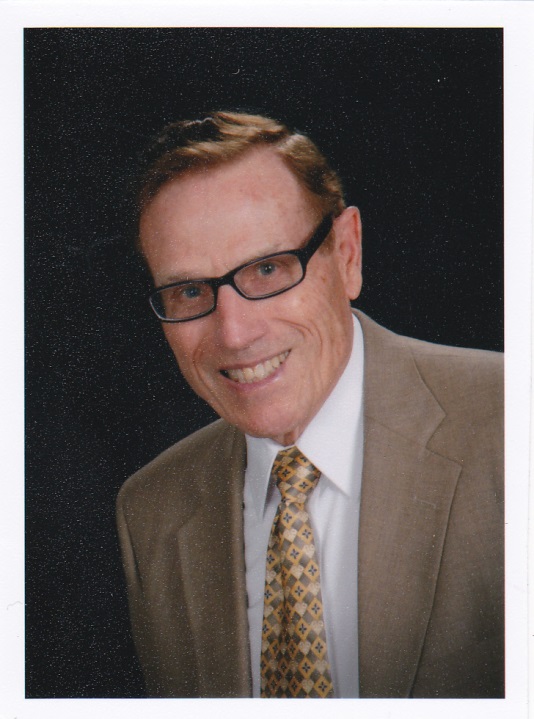 Since his retirement, he has served as Director of Outreach and Director of Christian Education in his home church and has traveled extensively holding Faith Promise conventions and Revivals.